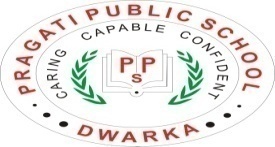 PPS/2018-19/87	                                                     			      		        November 16, 2018To The Parents of students of Class VIIIDear Parents,Greetings! This  is to inform you that the students of Class VIII will be taken for an educational trip to the Indira Gandhi Memorial, Safdarjung Road, New Delhi on Saturday, 17th November 2018 during school timings.  You are requested to kindly note the following:- a) Children to come in their winter uniform along with their Identity card. b) Children to carry their Almanac, dry lunch & water bottle. c) In case you do not want to send your ward for this educational trip then please do not send him/her to the school. Kindly fill in the consent form and give it to the Class teacher on Saturday, 17.11.2018.  No child will be allowed to go for the educational trip without the consent. Principal   									Coordinator		PPS/2018-19/87	                                                     			      		        November 16, 2018To The Parents of students of Class IXDear Parents,Greetings! This  is to inform you that the students of Class IX will be taken for an educational trip to the Indira Gandhi Memorial, Safdarjung Road, New Delhi on Thursday, 22nd November 2018 during school timings.  You are requested to kindly note the following:- a) Children to come in their winter uniform along with their Identity card. b) Children to carry their Almanac, dry lunch & water bottle. c) In case you do not want to send your ward for this educational trip then please do not send him/her to the school. Kindly fill in the consent form and send it to the Class teacher positively by Tuesday, 20.11.2018.  No child will be allowed to go for the educational trip without the consent. Principal   									Coordinator					PPS/2018-19/88	                                                     			      		        November 16, 2018To The Parents of students of Classes XI & XII (Psychology Students only)Dear Parents,Greetings! This  is to inform you that the students of Classes XI & XII (Psychology students) will be taken for an educational trip to VIMHANS, Lajpat Nagar, New Delhi on Monday, 19th November 2018.  You are requested to kindly note the following:- a) Children to come in their winter uniform along with their Identity card. b) Children to carry their Almanac, dry lunch & water bottle. c )Students are  requested not to carry any electronic items like mobile, camera etc.  if found, the same would be confiscated.Attached is the program schedule for the same. Kindly fill in the consent form and send it to the Class teacher positively by Saturday, 17.11.2018.  You are requested to pick up your child from the school at 2:30 pm.Principal   														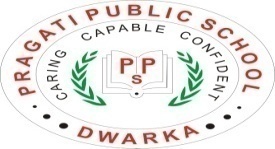 PPS/2018-19/87                                                     			     		        		November 20, 2018To: The Parents of students of Classes VI & VII SUB: DAY ADVENTURE CAMP AT DEV FARMS, ALIPUR ROAD, DELHIDear Parents,This  is  to  inform  you   that   the   students   of  Classes VI & VII will  be   taken  for  a  day adventure camp to Dev Farms, Alipur Road, Delhi organized by Raffle Tourism on Tuesday, 27th November 2018 from 7:30 am to 6:00 pm.  You are requested to pick up your ward from the school at 6:00 pm.   You are requested to kindly note the following:-Children to come in  track suit and comfortable pair of walking shoes along with their Identity card.Children to carry snacks & water bottle.  No juices and soft drinks will be permitted.Students are  requested not to carry any electronic items like mobile, camera etc.  if found, the same would be confiscated.d)      In case you do not want to send your ward for this picnic then please do not send him/her to the school.Kindly fill in the consent form and send it to the Class teacher positively by Thursday, 22.11.2018.Principal											Coordinator	    PPS/2018-19/87                                                     			     		        		November 20, 2018To: The Parents of students of Classes VI & VII SUB: DAY ADVENTURE CAMP AT DEV FARMS, ALIPUR ROAD, DELHIDear Parents,This  is  to  inform  you   that   the   students   of  Classes VI & VII will  be   taken  for  a  day adventure camp to Dev Farms, Alipur Road, Delhi organized by Raffle Tourism on Tuesday, 27th November 2018 from 7:30 am to 6:00 pm.  You are requested to pick up your ward from the school at 6:00 pm.   You are requested to kindly note the following:-Children to come in  track suit and comfortable pair of walking shoes along with their Identity card.Children to carry snacks & water bottle.  No juices and soft drinks will be permitted.Students are  requested not to carry any electronic items like mobile, camera etc.  if found, the same would be confiscated.d)      In case you do not want to send your ward for this picnic then please do not send him/her to the school.Kindly fill in the consent form and send it to the Class teacher positively by Thursday, 22.11.2018.Principal										Coordinator	    PPS/2018-19/88                                                     			     		        		November 20, 2018To: The Parents of students of Classes VIII & IX SUB: DAY ADVENTURE CAMP AT DEV FARMS, ALIPUR ROAD, DELHIDear Parents,This  is  to  inform  you   that   the   students   of  Classes VIII & IX will  be   taken  for  a  day adventure camp to Dev Farms, Alipur Road, Delhi organized by Raffle Tourism on Wednesday, 28th November 2018 from 7:30 am to 6:00 pm.  You are requested to pick up your ward from the school at 6:00 pm.   You are requested to kindly note the following:-Children to come in  track suit and comfortable pair of walking shoes along with their Identity card.Children to carry snacks & water bottle.  No juices and soft drinks will be permitted.Students are  requested not to carry any electronic items like mobile, camera etc.  if found, the same would be confiscated.d)      In case you do not want to send your ward for this picnic then please do not send him/her to the school.Kindly fill in the consent form and send it to the Class teacher positively by Thursday, 22.11.2018.Principal											Coordinator    PPS/2018-19/89                                                     			     		        		November 20, 2018To: The Parents of students of Classes X  & XII SUB: DAY ADVENTURE CAMP AT DEV FARMS, ALIPUR ROAD, DELHIDear Parents,This  is  to  inform  you   that   the   students   of  Classes X & XII will  be   taken  for  a  day adventure camp to Dev Farms, Alipur Road, Delhi organized by Raffle Tourism on Monday, 26th November 2018 from 7:30 am to 6:00 pm.  You are requested to pick up your ward from the school at 6:00 pm.   You are requested to kindly note the following:-Children to come in  track suit and comfortable pair of walking shoes along with their Identity card.Children to carry snacks & water bottle.  No juices and soft drinks will be permitted.Students are  requested not to carry any electronic items like mobile, camera etc.  if found, the same would be confiscated.d)      In case you do not want to send your ward for this picnic then please do not send him/her to the school.Kindly fill in the consent form and send it to the Class teacher positively by Thursday, 22.11.2018.Principal											Coordinator    CONSENT FORMI/We ________________________ father/ mother/ guardian of Ms/ Master_________________________ of Class ______ section _______  amwilling / not willing to send my ward for a day adventure camp at Dev Farms, Alipur Road, Delhi on Monday, 26th November 2018.   Though the school will take utmost care of all the children, we will not hold the school responsible  for any mishap /incident  on the  road while travelling.  Our ward is physically and medically fit to undertake activities  in the camp.  Further our  ward will  abide by the rules and regulations given by the teacher in-charge.Signature of the father	     Mobile No.				Signature of Mother   	Mobile No.                                                                          PPS/2018-19/90                                                    			     		        		November 26, 2018To: The Parents of students of Classes III & IV-A,  B SUB: DAY ADVENTURE CAMP AT DEV FARMS, ALIPUR ROAD, DELHIDear Parents,This  is  to  inform  you   that   the   students   of  Classes III & IV-A, B will  be   taken  for  a  day adventure camp to Dev Farms, Alipur Road, Delhi organized by Raffle Tourism on Thursday, 6th December 2018 from 7:30 am to 6:00 pm.  You are requested to pick up your ward from the school at 6:00 pm.   You are requested to kindly note the following:-Children to come in  track suit and comfortable pair of walking shoes along with their Identity card.Children to carry snacks & water bottle.  No juices and soft drinks will be permitted.Students are  requested not to carry any electronic items like mobile, camera etc.  if found, the same would be confiscated.d)      In case you do not want to send your ward for this picnic then please do not send him/her to the school.Kindly fill in the consent form and send it to the Class teacher positively by Thursday, 29.11.2018.Principal											Coordinator    PPS/2018-19/90                                                    			     		        		November 30, 2018To: The Parents of students of Classes V & IV-C,D & E SUB: DAY ADVENTURE CAMP AT DEV FARMS, ALIPUR ROAD, DELHIDear Parents,This  is  to  inform  you   that   the   students   of  Classes V & IV-C,D & E will  be   taken  for  a  day adventure camp to Dev Farms, Alipur Road, Delhi organized by Raffle Tourism on Saturday, 8th December 2018 from 8:00 am to 6:00 pm.  You are requested to pick up your ward from the school at 6:00 pm.   You are requested to kindly note the following:-Children to come in  track suit and comfortable pair of walking shoes along with their Identity card.Children to carry snacks & water bottle.  No juices and soft drinks will be permitted.Students are  requested not to carry any electronic items like mobile, camera etc.  if found, the same would be confiscated.d)      In case you do not want to send your ward for this picnic then please do not send him/her to the school.Kindly fill in the consent form and send it to the Class teacher positively by Tuesday, 04.12.2018.Principal											Coordinator    CONSENT FORMI/We ________________________ father/ mother/ guardian of Ms/ Master_________________________ of Class ______ section _______  amwilling / not willing to send my ward for a day adventure camp at Dev Farms, Alipur Road, Delhi on Saturday, 8th December 2018.   Though the school will take utmost care of all the children, we will not hold the school responsible  for any mishap /incident  on the  road while travelling.  Our ward is physically and medically fit to undertake activities  in the camp.  Further our  ward will  abide by the rules and regulations given by the teacher in-charge.Signature of the father	     Mobile No.				Signature of Mother   	Mobile No.                                                                          PPS/2018-19/91                                                    			     	 November 22, 2018Invitation for Recognition DayDear Parents,Greetings!The school is organizing the Recognition Day to felicitate the students who have done exceedingly well in academics, co-curricular activities, for 100% attendance etc.  We take the pleasure to invite you for the Recognition Day Program on Saturday, 1st December 2018 from 10:30 am onwards, in the school auditorium (FF).Your presence will be a great source of encouragement and motivation for our young achievers.Looking forward to your presence on Saturday, 1st December 2018.You are requested to kindly be seated by 10:15 am.Principal											 PPS/2018-19/93                                                     			     		        		November 26, 2018To: The Parents of students of Classes XI SUB: DAY ADVENTURE CAMP AT DEV FARMS, ALIPUR ROAD, DELHIDear Parents,This  is  to  inform  you   that   the   students   of  Classes XI will  be   taken  for  a  day adventure camp to Dev Farms, Alipur Road, Delhi organized by Raffle Tourism on Friday, 30th November 2018 from 7:30 am to 6:00 pm.  You are requested to pick up your ward from the school at 6:00 pm.   You are requested to kindly note the following:-Children to come in  track suit and comfortable pair of walking shoes along with their Identity card.Children to carry snacks & water bottle.  No juices and soft drinks will be permitted.Students are  requested not to carry any electronic items like mobile, camera etc.  if found, the same would be confiscated.d)      In case you do not want to send your ward for this picnic then please do not send him/her to the school.Kindly fill in the consent form and send it to the Class teacher positively by Thursday, 29.11.2018.Principal											  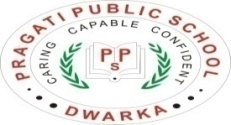 PPS/2018-19/94                                                     			     		        		November 27, 2018To: The Parents of students with special needs.Dear Parents,This is to inform you that your ward __________ has been selected for “ABILITY UTSAV-2018” Talent show at New Delhi YMCA, to be held on 3rd& 4th December 2018 from 8 am to 3 pm. You are requested to pick up your ward from the school at 3 pm. For any query please contact Dr. Shruti Singh at 9811458261.Children to come in their house uniform and wear sports shoes along with the identity cards. Kindly fill in the consent form & send it to Dr. Shruti positively by Friday 30th Nov, 2018Principal											  PPS/2018-19/95                                                   			     		        		November 29, 2018To: The Parents of award winners of Classes Pre-Primary to VDear Parents,Greetings of the day!We are pleased to inform you that your ward ________________________________ of class _____________ will be felicitated on Saturday, 1st December 2018 on the occasion of Recognition Day.The reporting time for the prize winners is 8:00 am.  You are requested to drop your ward accordingly.  Transport users can avail school transport.  Students can leave the school with their parents after the function gets over.  Students are requested to come in their winter uniform with Blazer.  Students should bring with them the Almanac, tiffin box and water bottle.  Looking forward to your cooperation in this regard.Best RegardsPrincipal											  PPS/2018-19/97 	                                                     			      		            December 3, 2018To The Parents of students of Pre Primary BDear Parents,This  is to inform you that the students of Pre-Primary B will be taken for an educational trip to the Zoo on Tuesday, 11th December 2018 during school timings i.e. 8:00 am to 2:00 pm.  You are requested to pick up your child from the school / bus stop accordingly.  You are requested to kindly note the following:- a) Children to come in their winter Track Suit  along with their Identity card. b) Children to carry their Almanac, dry lunch & water bottle. c) In case you do not want to send your ward for this educational trip then please do not send him/her to the school. Kindly fill in the consent form and send it to the Class teacher positively on Wednesday, 05.12.2018.Principal	 PPS/2018-19/ 97                                                     			      		            December 3, 2018To The Parents of students of Pre Primary A, C, D & EDear Parents,This  is to inform you that the students of Pre-Primary A, C, D & E will be taken for an educational trip to the Zoo on Thursday, 13th December 2018 during school timings i.e. 8:00 am to 2:00 pm.  You are requested to pick up your child from the school / bus stop accordingly.  You are requested to kindly note the following:- a) Children to come in their winter Track Suit  along with their Identity card. b) Children to carry their Almanac, dry lunch & water bottle. c) In case you do not want to send your ward for this educational trip then please do not send him/her to the school. Kindly fill in the consent form and send it to the Class teacher positively on Wednesday, 05.12.2018.PrincipalPPS/2018-19/98	                                                     					December 4, 2018To: The Parents of FMM Students of Classes X Dear Parents,This is to inform you that your ward will be appearing for the FMM Online test organized by the National Stock Exchange on Wednesday, 26th December 2018 at NSE, Parliament Street, New Delhi 110001 from 8:00 am to 2:00 pm.  You are requested to pick up your ward from the school at 3:00 pm.The students should carry their I-Card and the Admit Card along with them.  The Admit Card will be handed over by the teacher in the school itself.Principal											 		 PPS/2018-19/99	                                                     					        December 10, 2018Dear Parents,Greetings of the day!This has reference to circular received from Integrated District Health Society, South-West District and Directorate of Education regarding eradication of Measles and rubella in the country.The Delhi State is conducting MR Vaccination Campaign w.e.f. 16.01.2019 for the target age group covering 9 months to 15 years i.e. all students up to class X.In line of the circular received from the Health Society, we would request you to kindly get your child vaccinated for the same.  In case you wish that the school undertakes the campaign for the same, you are requested to kindly give your consent enabling us coordinate with the Integrated District Health Society for setting up the  vaccination camp in the school.Please give us your consent positively by Wednesday, 26.12.2018.   Principal											 		 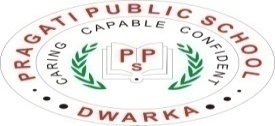 PPS/2018-19/103                                                       			      		          December 24, 2018To: Parents of students of Class XIDear Parents,As  is  customary, the students of Class XI are set to bid adieu to the outgoing batch. The Farewell Ceremony will be held on Friday, 28th December 2018.  You are requested to kindly make a note of the following:Timings: 10:00 am – 4:30 pm – Parents are requested to make arrangements to drop their ward and pick him/her up from the school accordingly.  In case you are unable to come and pick up your ward then you are requested to inform the class teacher in writing by Wednesday, 26.12.2018.Dress Code : Indian CasualMobile phones, cameras, i-pod or any other electronic gadgets will not be allowed.  Please ensure that your ward does not carry the same along with him/her.No water bottles / cold drinks /juices are allowed. We would request you to fill in the acknowledgement slip given below and submit to the class teacher by Wednesday 26.12.2018.  If the consent slip is not received by the school by Wednesday, 26.12.2018, then your ward will not be allowed to participate in the function.Principal									 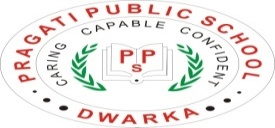 PPS/2018-19/104	                                                     			       December 24, 2018To: Parents of students of Class XIIDear Parents,As  is customary the students of Class XI are set to bid adieu to the students of Class XII. The Farewell Ceremony will be held on Friday, 28th December 2018.  You are requested to kindly make a note of the following:Timings : 10:30 am – 4:30 pm – Parents are requested to make arrangements to drop their ward and pick him/her up from the school accordingly.  You are requested to inform the class teacher in writing by Wednesday, 26.12.2018 in case you are unable to pick up your ward from the school.Dress Code : Indian AttireMobile phones, cameras, i-pod or any other electronic gadgets will not be allowed.  Please ensure that your ward does not carry the same along with him/her.No water bottles / cold drinks /juices are allowed. We would request you to fill in the acknowledgement slip given below and submit to the class teacher by Wednesday, 26.12.2018.  If the consent slip is not received by the school by Wednesday, 26.12.2018, then your ward will not be allowed to participate in the function.Principal											 